OBRAZAC ZAHTJEVAZA DODJELU POTPORA U MALOM GOSPODARSTVU U 2018. GODINI     Mjesto i datum________________________                                                                                    MPPodnositelj zahtjeva_________________________________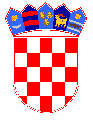        GRAD LEPOGLAVA     Antuna Mihanovića 12        42250 LepoglavaI. OPĆI PODACI O PODNOSITELJU ZAHTJEVAI. OPĆI PODACI O PODNOSITELJU ZAHTJEVAOblik registracijeNazivSjedište (adresa)OIB i matični brojVlasnik/caIme i prezime: ___________________________________________________Adresa:_________________________________________________________Odgovorna osobaIme i prezime: ___________________________________________________Adresa:_________________________________________________________Pretežita/glavna djelatnost prema NKD 2007Šifra: _______Naziv: __________________________________________________________Telefon / telefaksE-mail / internet adresaU sustavu PDV?      Da  /  Ne        IBANII. PODACI O TROŠKOVIMAZaokružite aktivnosti za koje se podnosi prijava za dodjelu potpora    Mjera 1. Sufinanciranje nabavke opreme i inventara te ulaganje u standarde kvalitete                             1. kupnja strojeva, alata, opreme                             2. certificiranje sustava, proizvoda                             3. troškovi stjecanja prava uporabe znaka Hrvatska kvaliteta, Izvorno hrvatsko, ISO, HACCP i dr.       Mjera 2. Sufinanciranje nastupa poduzetnika na sajmovima, izložbama te izradu promotivnih materijala                            1. troškovi zakupa izložbenog prostora, uređenje, opremanje štanda                            2. troškovi prijevoza, transportni troškovi izložaka                            3. troškovi uvrštavanja u sajamski katalog, troškovi promotivnih materijalaIII. OPIS AKTIVNOSTI ZA KOJE SE TRAŽI POTPORA GRADA LEPOGLAVEIV. POTREBNA DOKUMENTACIJAispunjeni obrazac zahtjevapreslika važećeg izvatka iz sudskog/obrtnog ili drugog javnog registra ili preslika odobrenja za rad potvrda Porezne uprave o nepostojanju duga po osnovi javnih davanja ne starija od 30 dana od dana podnošenja prijavepotvrda Grada Lepoglave o nepostojanju duga prema Gradu Lepoglavi ne starija od 30 dana od dana podnošenja prijaveizjava o dodijeljenim potporama male vrijednosti dodijeljenih u tekućoj i prethodne dvije proračunske godinepreslike računa te dokaz o plaćanju (izvadak iz bankovnog računa ili drugi dokaz) - prihvatljivi su troškovi nastali tijekom 2018. godine-     preslike obrazaca JOPPD za proteklih 12 mjeseci (za obveznike njihovog podnošenja)za domaće radinosti i sporedna zanimanja preslika PO-SD obrasca za 2017. godinu ili izjava pod materijalnom i kaznenom odgovornošću da je podnositelj mikro subjekt malog gospodarstva (točka II. ovog Javnog poziva)